Monat: __________________________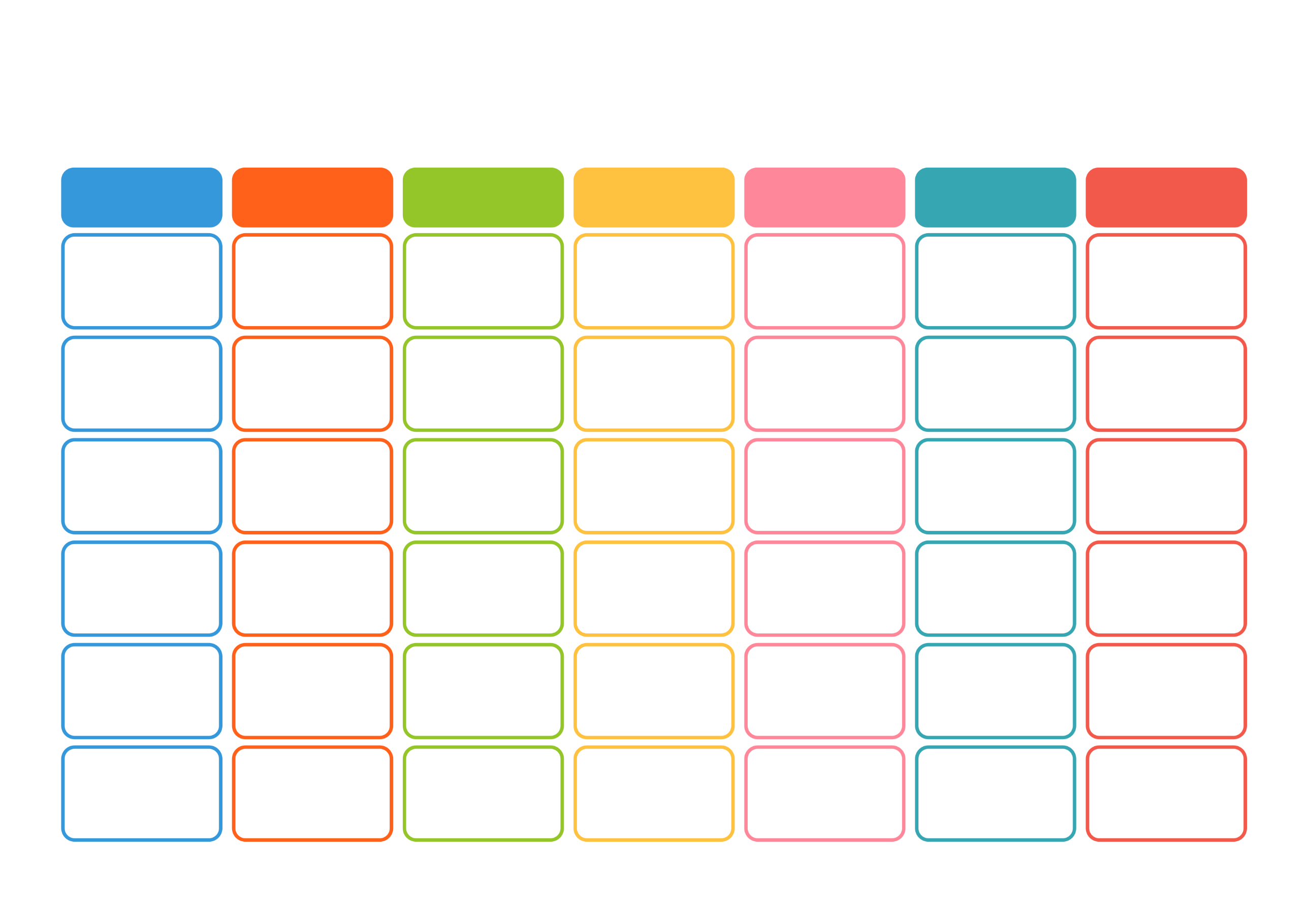 20___________MONTAGDIENSTAGMITTWOCHDONNERSTAGFREITAGSAMSTAGSONNTAG